Riihimäen Unicefin Lapsiystävällinen kunta –mallin koordinaatioryhmä, kokous 36, 3/24.18.4.2024 klo 15–16.55 TEAMSOsallistujat	Hannele Saari, koordinaatioryhmän puheenjohtaja, kaupunginhallituksen edustajaMinna Belik, koordinaatioryhmän varapuheenjohtaja, sivistyksen ja hyvinvoinnin lautakunnan edustajaOuti Ervasti, sivistyksen ja hyvinvoinnin toimiala, opetuspäällikkö Mirva Harju, hallinto ja konserni -toimiala, viestinnän asiantuntija Niina Honko, sivistyksen ja hyvinvoinnin toimiala, kirjastonjohtaja Kari Jukarainen, sivistyksen ja hyvinvoinnin toimiala, Riihimäen lukion ja aikuislukion rehtori Liisa Kauppi-Haarma, sivistyksen ja hyvinvoinnin toimiala, oppimisen ja hyvinvoinnin tuen asiantuntija Iiris Kekki, nuorisovaltuuston pj Marjo-Kaisa Konttinen, sivistyksen ja hyvinvoinnin toimiala, hyvinvointikoordinaattoriMarko Laitinen, sivistyksen ja hyvinvoinnin toimiala, nuorisopalvelupäällikköMilla Nikkinen, Riihimäen vanhempainyhdistys, yhdistysten edustaja Karoliina Salminen, sivistyksen ja hyvinvoinnin toimiala, projektikoordinaattoriMinttu Särssi, sivistyksen ja hyvinvoinnin toimiala, maahanmuuttajaopeuksen koordinaattori Marjut Helenius, koordinaatioryhmän sihteeri, Unicef –yhdyshenkilöPoissaLyti Aaltonen, elinvoiman toimiala, ma. kulttuurituottaja Arja Hietanen, tekninen toimiala, kuljetuskoordinaattori Petri Hirvonen, hallinto ja konserni –toimiala, hallintojohtaja Jenny Kankaantähti, nuorisovaltuuston edustaja Niina Matkala, elinvoiman toimiala, kaavoituspäällikkö Veera Nurmo-Jousmäki, lähijohtaja, Kanta-Hämeen hyvinvointialue Okko Lausmaa, nuorisovaltuuston edustaja Mari Rissanen, sivistyksen ja hyvinvoinnin toimiala, varhaiserityiskasvatusyksikön johtajaMarisa Tanner, hallinto ja konserni -toimiala, kotoutumisasiantuntija Iida Toikka, lähijohtaja, Kanta-Hämeen hyvinvointialueen nuorten palvelut sekä Riihimäen MLL ry., yhdistysten edustaja eiMinttu Vettenterä, Riihimäen kehitysvammatuki ry., yhdistysten edustaja Kirsi Väliheikki, Riihimäen evlut. –seurakunta, johtava varhaiskasvatuksen ohjaaja Vierailijat:	Käsitellyt asiat	Valitaan muistion LYK 35 tarkastajat.Valitaan kaksi muistion 3/2024 (muistio 36) tarkastajaa. Valittiin Iris Kekki ja Marko Laitinen.Sovitut jatkotoimet:  Kun muistio on tarkastettu, Marjut Helenius vie sen nettisivuille https://www.riihimaki.fi/opi-ja-kasvata/lapsiystavallinen-kunta/Liitteet: Koordinaatioryhmän jäsenmuutokset Juha Hiltunen on ilmoittanut, että ajankäyttö ei mahdollista osallistumista ryhmän toimintaan. On kuitenkin tärkeää, että ryhmässä on kotoutumispalveluiden edustus.  Juha esittää, että jatkossa ryhmään liittyy kotoutumisasiantuntija Marisa Tanner, joka vastaa kotoutumispalveluissa lasten, nuorten ja lapsiperheiden palveluista.Ryhmään kuuluu aina NUVAn puheenjohtaja. NUVAn puheenjohtaja on vaihtunut ja Jenny Kankaantähti on luopunut ryhmän jäsenyydestä.Sovitut jatkotoimet: LiitteetTilannekatsaus UNICEFIN terveisiäNäin puhut lapselle pelottavista tapahtumista: Riihimäellä Vantaan tapahtumat otettiin esiin perusopetuksessa ja nuorisopalveluissa. 
Suomen UNICEF kokosi ohjeita vanhemmille ja muille lasten lähiaikuisille siitä, kuinka pelottavista tapahtumista, kuten väkivallanteoista, kannattaa puhua lapsille. Voit jakaa artikkelia kunnassasi esimerkiksi kunnan eri toimijoille ja suoraan lasten lähiaikuisille. > Lue artikkeli Suomen UNICEFin verkkosivultaSuomen UNICEFin järjestämät koulutukset vuonna 2024 löytyvät Lapsiystävällinen kunta -digipalvelun koulutuskalenterista. Koulutuksiin tulee muutoin ilmoittautua etukäteen, mutta yleisperehdytyksiin voi osallistua suoraan koulutuskalenterista löytyvistä linkeistä. Välitättehän tietoa koulutuksista kuntanne viranhaltijoille ja luottamushenkilöille sekä hyvinvointialueiden yhteyshenkilöille, kiitos paljon! 

> Tutustu Lapsiystävällinen kunta -digipalvelun koulutuskalenteriin  Yleisperehdytys Lapsiystävällinen kunta -malliin  
Milloin? 14.5. klo 9–10.30  
Mitä? Yleisperehdytyksessä käydään läpi mallin pääperiaatteet ja työvaiheet. Tässä yleisperehdytyksessä perehdytään lisäksi lapsivaikutusten arvioinnin perusteisiin. Yleisperehdytys järjestetään Teamsin välityksellä.  
Kenelle? Yleisperehdytys on suunnattu kaikille mallissa mukana olevien kuntien ja hyvinvointialueiden toimijoille.   
> Lisätietoa ja osallistumislinkki  Sovitut jatkotoimet: Tieto yleisperehdytyksestä on välitetty valtuutetuille. Myös Riihimäen vanhempainyhdistyksen puheenjohtaja Milla Nikkinen osallistuu.LiitteetUuden toimintasuunnitelmakauden aloitusNUVAlta on pyydetty lausunto aiemman toimintasuunnitelmakauden aikana tulleista muutoksista/ kehityksestä lasten ja nuorten oikeuksien toteutumisesta/kehityksestä Riihimäellä. Lausuntoa ei vielä ole käytettävissäTietoa Riihimäen ja UNICEFin ensimmäiseen Lapsiystävällinen kunta -seurantatapaamiseen (2. sykli) 10.6.2023 (klo 13–15) valmistautumisesta.   Aineiston olisi hyvä olla valmiina kaksi viikkoa ennen tapaamista, jotta UNICEFilla  on aikaa perehtyä kokonaisuuteen huolella.Valmistautumisohjeet:1.  Päivittäkää LYK-digipalveluun nykytilan kartoitus ajan tasalle sekä lasten näkemysten että indikaattoreiden osalta. Huomioittehan myös tulosindikaattorit, mikäli ette niitä vielä ennen arviointia päivittäneet. 2.  Käsitelkää kartoituksen päivityksen tulokset koordinaatioryhmässä ja valitkaa uuteen toimintasuunnitelmaan tavoitteet. Ottakaa tähän prosessiin mukaan myös tarvittavia keskeisiä henkilöitä koordinaatioryhmän ulkopuolelta. Lasten tavoite ja toimenpiteet tulee valita yhdessä lasten kanssa. 3.   Työstäkää luonnos uudeksi LYK-toimintasuunnitelmaksi uuteen toimintasuunnitelmapohjaan.Tarkemmat ohjeet LYK-digipalvelussa.  	Kysymyksiä tapaamiseen liittyen:•   Sopiihan teille, että seurantatapaamisessa UNICEFilla on puheenjohtajuus? Me mielellämme vedämme ja fasilitoimme tapaamisen. •  Tuleeko teiltä tapaamiseen nuoria / nuorisovaltuuston edustajia? Suosittelemme tätä! Pyytäisimme varmistamaan hänelle/heille etukäteen, mistä seurantatapaamisessa on kyse, ja kertomaan mahdollisuudesta pitää erikseen lyhyt puheenvuoro kunnan lapsiystävällisyydestä ja/tai esittää näkemyksiään toimintasuunnitelman etenemisestä ja lasten ja nuorten osallisuudesta.  Ilmoitattehan meille viimeistään 27.5, onko nuorten edustaja tulossa tapaamiseen, niin osaamme ennakkoon valmistua asiaan, kiitos.•  Hyvä käytännön vinkki nuorten osallistumisesta tapaamiseen: nuori/nuoret voivat osallistua etäyhteydellä tapaamiseen esim. yhdessä tutun aikuisen seurassa, vaikka koululta tai nuorisotilalta. Huomioittehan lisäksi seuraavat asiat: •   Seurantatapaamisessa tulisi olla mukana kuntanne koko LYK-koordinaatioryhmä. Edellytämme mahdollisimman laajaa osallistumista. Välitäthän tapaamisen kalenterikutsun ja Teams-linkin kaikille osallistujille, kiitos paljon! •    Tapaamisen agendalla on: kunnan koordinaatiorakenteen tuki LYK-työlle, viestinnälliset toimenpiteet, LYK-nykytilan kartoituksen päivityksen tulokset ja LYK-toimintasuunnitelmaluonnos. UNICEF tarkastelee etenemistä mallin pääperiaatteiden näkökulmasta.•   Osallistujien on hyvä valmistautua keskustelemaan toimintasuunnitelman etenemisestä. Lisämateriaalia, kuten PP-esityksiä tms., ei tarvitse tuottaa, mutta tämän viestin kohdan 1 mukaiset kirjaukset tärkeää olla ajoissa kunnossa. •   Toivomme, että koordinaattori tai joku muu koordinaatioryhmän jäsen voisi jakaa tapaamisen aikana Teamsissa näyttöä siten, että LYK-digipalvelussa oleva kuntanne toimintasuunnitelma näkyy. Tämä sujuvoittaisi yhteistä etenemistä, kiitos! •   UNICEF huolehtii puheenjohtajuudesta ja tekee kirjauksia seurantalomakkeelle tapaamisen aikana. Kirjaamme seurantalomakkeelle tapaamisen jälkeen tärkeimmät kuntanne LYK-työtä koskevat huomiot. Lähetämme teille valmiin lomakkeen viim. kahden viikon sisällä tapaamisesta. Ohjeistuksia on myös  täällä.  UNICEF tekee sekä tapaamisen aikana että sen jälkeen kirjauksia UNICEFin seurantalomakkeelle. Lomakkeelle kirjataan kaikki keskeisimmät kuntanne LYK-työtä koskevat huomiot ja kiitokset. Lähetämme teille valmiin lomakkeen viim. kahden viikon sisällä tapaamisesta.  Sihteeri on siirtänyt työryhmien laatimat nykytila-arviot järjestelmään ja järjestelmässä on laadittuna alustava toimintasuunnitelma.Käydään toimintasuunnitelma läpi. Mahdolliset lisäohjeistukset. Lapsen oikeudet kunnan rakenteissa: Vastuuhenkilöt Outi Ervasti ja Liisa Kauppi-Haarma. Kehittämiskohteena on paikallisen opetussuunnitelman päivitys huomioiden lasten oikeudet.Lapsen etu: Vastuuhenkilöt Niina Honko, Mari Rissanen, Minttu Särssi. Kehittämiskohteena on laatia varhaiskasvatuksessa ja perusopetuksessa noudatettava malli ja kirjalliset ohjeet lapsen edun yksilöarviointiin. Ohjeet perehdytetään kaikille päätöksiä valmisteleville ja niitä tekeville.Oikeus elämään ja kehittymiseen: Vastuuhenkilö Marjo-Kaisa Konttinen. Kehittämiskohteena on tukea ja vahvistaa lasten ja nuorten mielen hyvinvointia ja vuorovaikutustaitoja ottamalla käyttöön Hyvän mielen Taitomerkin mukaisia opetusmateriaaleja varhaiskasvatuksessa ja perusopetuksessa. Yhdenvertaisuus: Vastuuhenkilö Hannele Saari. Kehittämiskohteena on varmistaa, että lasten kasvuympäristö tukee lapsen oikeutta omaan kieleensä ja kulttuuriinsa. Osallisuus: Vastuuhenkilö Marko Laitinen. Kehittämiskohteena on varmistaa, että lasten ja nuorten kanssa työskentelevät aikuiset ja lasten kasvuympäristöt edistävät lasten vertaissuhteita ja varmistavat, ettei yksikään lapsi jää yksin.Kiusaamisen ennaltaehkäisy ja käsittely: Vastuuhenkilöt Karoliina Salminen  ja Marjo-Kaisa Konttinen. Luodaan koko kunnan yhteinen kiusaamisen ennaltaehkäisyn ja puuttumisen toimintasuunnitelma ja toimenpiteet. Mallissa ovat mukana kaikki lasten ja nuorten parissa työskentelevät kaupungin toimialat sekä kolmas sektori (liikuntaseurat, yhdistykset) ja seurakunta Koko kaupunkia koskeva malli ”Reilu Riihimäki”.Kouluterveyskyselyn tulokset ja Sotkanetin indikaattoreiden tulokset on päivitetty järjestelmään.Sovitut jatkotoimet: Ryhmien vastuuhenkilöt ja jäsenet  ja tekevät tarvittavat muutokset ja täsmennykset UNICEFin sivustolla https://www.lapsiystavallinenkunta.fi/Liitteet: Lasten ja nuorten toimintaympäristöt, ajankohtaisia kuulumisiaValtakunnallisia kuulumisiaRunsaasti eri toimijoiden ohjeistusta koulujen ja varhaiskasvatuksenturvallisuuden edistämiseen sekä Vantaan tapahtumienkäsittelyn tukimateriaalia.Esiopetuksen opetussuunnitelman perusteiden uusiminen.Sovitut jatkotoimet: Riihimäen kuulumisiaRiihimäen hyvinvointiraportti 2023. Marjo-Kaisa Konttinen esitteli raportin lapsia ja nuoria koskevia osioita. HYTE-kerroin on noussut edellisestä kerrasta. Linkki KHn pöytäkirjaan, jossa hyvinvointiasiat.https://kunta2.riihimaki.fi/ktwebscr/fileshow?doctype=3&docid=423883Lapsivaikutusten arviointi palveluverkon mahdolliseen muutokseen liittyen.Koulujen ja varhaiskasvatuksen turvallisuusohjeet päivitetään.Varhaiskasvatuksessa koko henkilöstön koulutus; Kadonneen lapsen etsintä.	Toimintaa lapsille ja nuorille:Nuorisovaltuusto Lasten kulttuurilauantait Kirjaston palvelut lapsille ja nuorille https://www.riihimaki.fi/ela-ja-voi-hyvin/lasten-ja-nuorten-harrastaminen/https://www.riihimaki.fi/opi-ja-kasvata/lapsiystavallinen-kunta/lapsiparlamentti/https://www.riihimaki.fi/ela-ja-voi-hyvin/nuorisopalvelut/Sovitut jatkotoimetLiitteetMuut esille otettavat asiatLapsiystävällisen Riihimäen R-tunnus on saatavilla Rinkka-intrassa. https://intra.riihimaki.fi/tyon-tueksi/viestinta-ja-markkinointi/brandi-ja-visuaalinen-ilme/r-elementit/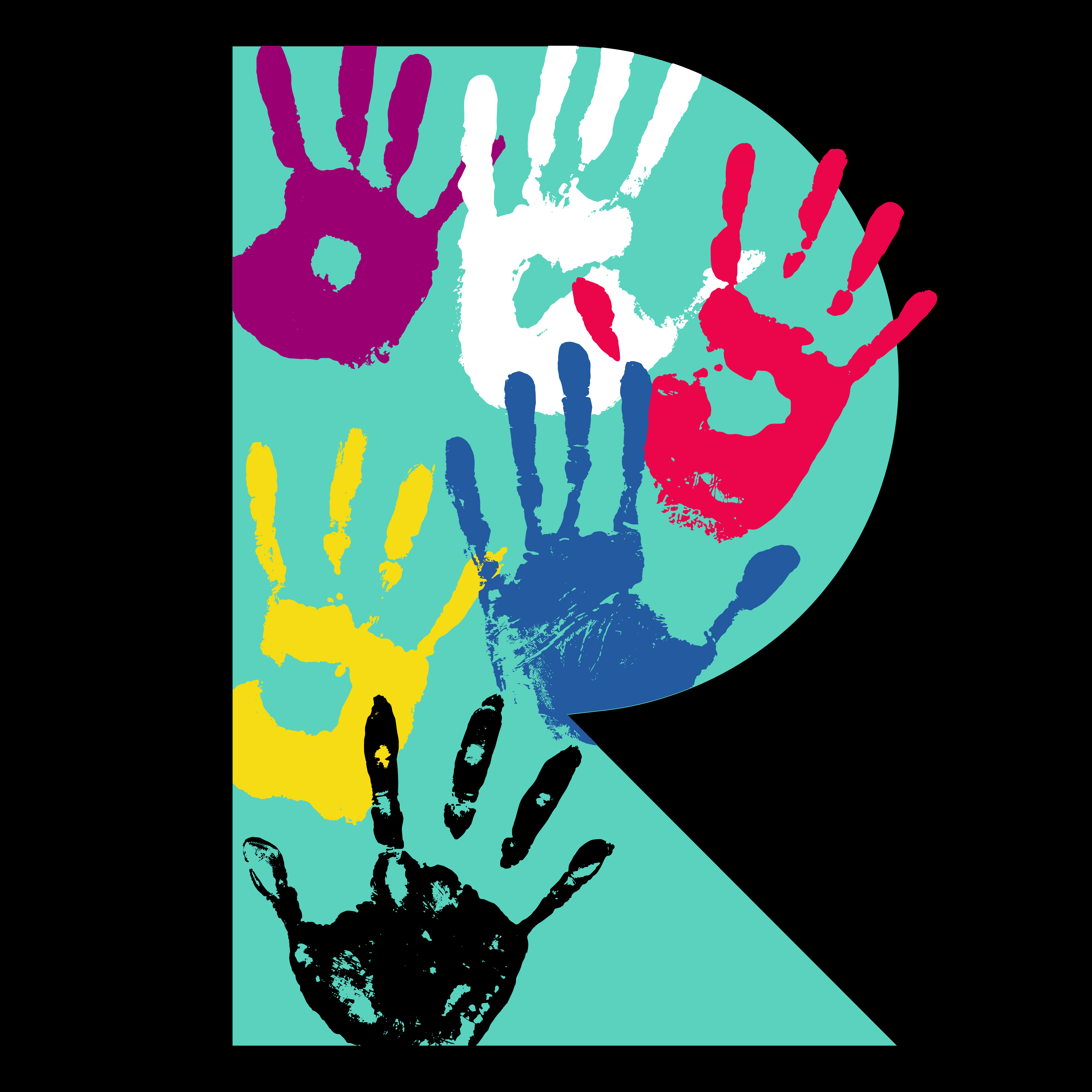 Lisätään tietoisuutta Lapsiystävällinen kunta -työstä. Lapsiystävällinen kunta toiminnan tavoitteet ja LYK -ryhmän toiminta on jäänyt kuntalaisille vieraaksi.  Ehdotettiin tiedon ja tunnettavuuden lisäämiseksi mm. seuraavia toimia Laaditaan blogitekstit toimintasuunnitelman kehittämiskohteista.Järjestetään tiedotustilaisuus tms. kun uusi toimintasuunnitelma on hyväksytty. Nettisivulle laaditaan kuvaus toimintasuunnitelman tavoitteista ja niiden toteutumisesta.Syksyllä (esim. Lapsen oikeuksien -viikolla) webinaari LYK-työstäSeuraava kokous.  Koordinaatioryhmä kokoontuu tammi – joulukuussa 2024 kesä –, heinä - jalokakuuta lukuun ottamatta kunkin kuukauden kolmas torstai kello 15–17.Kokoukset toteutuvat joko verkossa, hybridimallilla verkossa ja paikan päälläollen tai paikan päällä. Kokous voidaan perua, jos käsiteltäviä asioita ei ole. 23.5.2024 (kuukauden 4. torstai)UNICEFin ensimmäiseen Lapsiystävällinen kunta -seurantatapaaminen (2. sykli) 10.6.2023 (klo 13–15) 15.8.202419.9.202421.11.202419.12.2024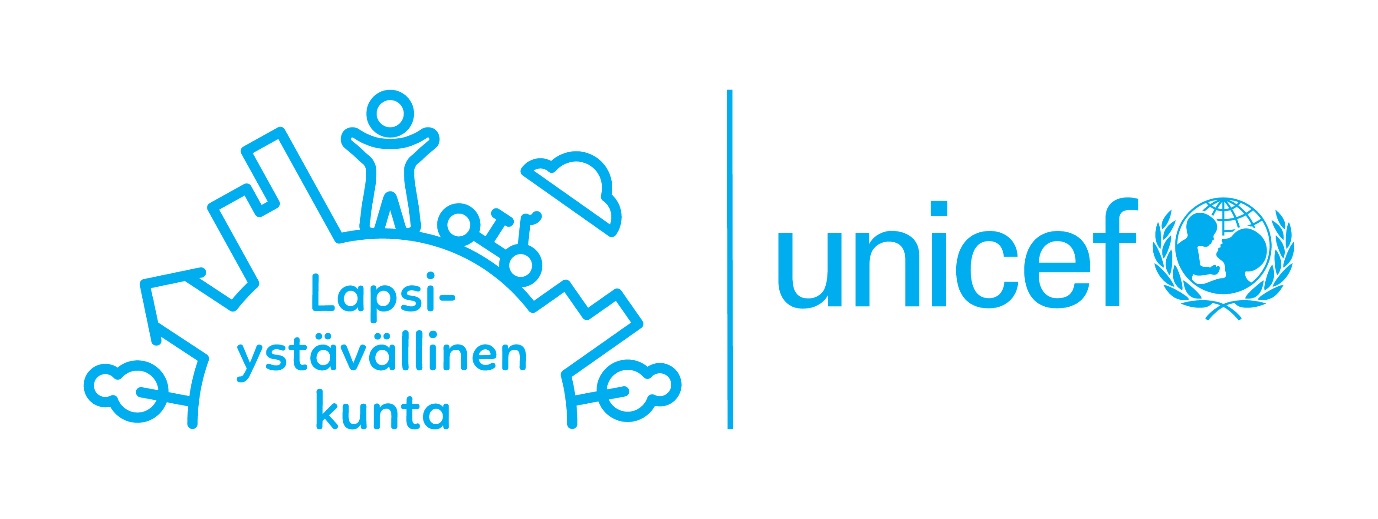 